OTVORI ČITANKU SLOVO PO SLOVO NA STR 137. PREPIŠI PLAN PLOČE U BILJEŽNICU.ODGOVORI NA PITANJA. POGLEDAJ FILM O VODI.NACTAJ ŠTO SI IZ FILMA NAUČIO. PLAN PLOČEVODA U MOM SRCU                                                                      Mladen KopjarKnjiževna vrsta: pripovijetkaStvarni likovi: dječak, mama                        Učiteljica je rekla da je Zemlja vrlo slična nama samima jer i na njoj, kao i u nama, imaoko sedamdeset posto vode, koju ljudi tako s pravom nazivaju izvorom života.PITANJA: Kojoj književnoj vrsti pripada priča Voda u mom srcu?Po čemu to zaključuješ?Koji se likovi pojavljuju u pripovijetkama?Navedi likove ove pripovijetke.POGLEDAJ VIDEO: https://www.youtube.com/watch?v=svqFTruZ5qQ&feature=youtu.beNACRTAJ ŠTO SI O VODI NAUČIO IZ FILMA.  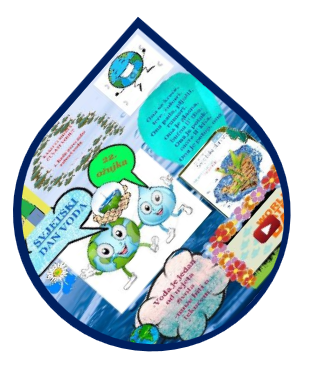 